Restorative Practice &Trauma Informed Practice -naturally aligns  We need to ask:Not ‘what is wrong with you?’ But rather:‘What happened to you?’ And:‘What needs didn’t get met?’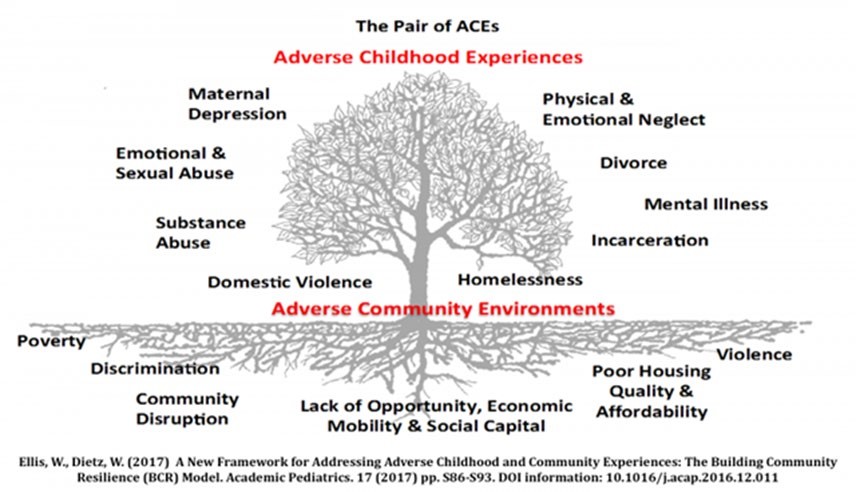 What do these concepts mean together – what do they look like ?Understanding, compassion, empathy, grace Trauma informed  Being trusted /trusting Asking different questions/being curiousNon judgmental/unconditional positive regardCollaborative/ individualised approach /shared goals Therapeutic alliance /connection /relationshipsExpectations, accountability and responsibility – high challenge /high support Not just with families/clients/ service users –it is with everyone we meet.  How does it sound?How can I help? I notice….What’s happening for you?Lets try and understand that a bit more.That sounds really difficult.Shall we look at it together ? •	You are amazing –well done •	Who else do you think can help?You’ve got this !  